IEEE P802.15
Wireless Specialty NetworksOverviewNormative referencesDefinitions, acronyms, and abbreviationsGeneral descriptionMAC protocol specificationMAC functional descriptionGeneral MAC frame formatThe MAC frame format is composed of a MHR, a MSDU, and a MFR. The fields of the MHR appear in a fixed order; however, the addressing fields may not be included in all frames. The general MAC frame shall be formatted as illustrated in Figure xx.Frame control fieldThe frame control field is  octets in length and contains information defining the frame type, addressing
fields, and other control flags. The frame control field shall be formatted as illustrated in Figure xx. Reserved bits are set to zero on transmission and ignored on reception.Frame Version subfieldText proposal (bit number; meaning of each bit/state)Frame type / subtype subfieldText proposal (bit number, meaning of each bit/state)Security enabled subfieldThe Security Enabled subfield is 1 bit in length, and it shall be set to one if the frame is protected by the MAC sublayer and shall be set to zero otherwise. The Auxiliary Security Header field of the MHR shall be present only if the Security Enabled subfield is set to one.ACK request subfieldText proposal (bit number, meaning of each bit/state)ACK information fieldDevice address subfieldText proposal (bit number, meaning of each bit/state)Sequence number subfieldText proposal (bit number, meaning of each bit/state)ACK subfieldText proposal (bit number, meaning of each bit/state)Addressing Destination OWPAN ID subfieldText proposal (bit number, meaning of each bit/state)Source OWPAN ID subfieldText proposal (bit number, meaning of each bit/state) subfield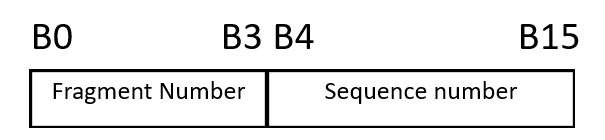 Auxiliary Security Header fieldThe Auxiliary Security Header field has a variable length and specifies information required for security processing, including how the frame is actually protected (security level) and which keying material from the MAC security PIB is used (see TBD). This field shall be present only if the Security Enabled subfield is set to one. For details on formatting, see TBD.Frame Payload fieldText proposalFCS fieldText proposalIEEE 802.15.13 Text proposal for MAC general frame structureIEEE 802.15.13 Text proposal for MAC general frame structureIEEE 802.15.13 Text proposal for MAC general frame structureIEEE 802.15.13 Text proposal for MAC general frame structureIEEE 802.15.13 Text proposal for MAC general frame structureDate:  2018-0-0Date:  2018-0-0Date:  2018-0-0Date:  2018-0-0Date:  2018-0-0Author:Author:Author:Author:Author:NameAffiliationAddressPhoneEmailJohn LiHuaweijohn.liqiang@hisilicon.com Bits: 11Frame versionFrame type / subtypeSecurity enabledACK requestReservedBits: Device address (to be confirmed)Sequence numberACK: Destination OWPAN ID (optional)Source OWPAN ID